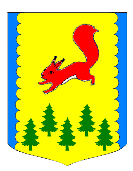 КРАСНОЯРСКИЙ КРАЙПИРОВСКИЙ МУНИЦИПАЛЬНЫЙ ОКРУГПИРОВСКИЙ ОКРУЖНОЙ СОВЕТ ДЕПУТАТОВ	РЕШЕНИЕ	Информация о работе учреждений здравоохранения в Пировском муниципальном округе за 2022 год и истекший период 2023 года.Заслушав и обсудив информацию о работе учреждений здравоохранения в Пировском муниципальном округе за 2022 год истекший период 2023 года, главного врача КГБУЗ «Пировская районная больница» Шмаль О.Л., Пировский окружной Совет депутатов РЕШИЛ:          1. Принять информацию о работе учреждений здравоохранения в Пировском муниципальном округе за 2022 год и истекший период 2023 года, к сведению.	2. Решение вступает в силу с момента подписания.23.06.2023с. Пировское№ 33-340рПредседатель Пировского окружного Совета депутатов                                    Г.И. Костыгина